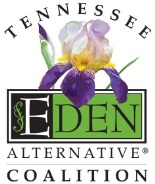 Second Quarter Progress Report, Year ThreeReframing Dementia through Person-Directed Practices2015-04-TN-0831GR-17-50746-01During the 2nd Quarter of our grant project, we: Created a landing page to share with participants the project evaluation details and online survey links.Reached out on 10/4/18 to TN Department of Health CMP Reinvestment Program team and the QIO to inquire if they would create a TEAC Change Agent Team contact list and send emails regularly to them throughout the duration of the project.  TEAC agreed to create the content of the email and the TN DOH and QIO agreed to send emails alongside us in hopes that it would improve our open rates and teams actually fully implementing the project details. Sent an email on 10/25/2018 to participants to touch base after the September event reminding them of the selection of their sample group and the timeline of scheduling their first Reframing Dementia training before Dec. 15th.  We also provided a link to the webinar recording for Medical Directors for them to share widely and be inspired.Sent an email on 12/18/18 to remind participants of their commitment to the project and that it is not too late to get their first round of Reframing Dementia training completed by Feb. 2019!  We also shared the first webinar gathering with Dr. Power for January 2019 to try to get people registered and to start thinking of their questions.We asked the TN DOH to send an email 12/27/18 to Change Agent Teams to emphasize that even though they had a 12/15/18 timeline date to meet…that it wasn’t too late!!  This email encouraged people to continue their participation and dedication to the project’s success.  TEAC received notification from the Tennessee Department of Health's Compliance and Ethics Office that an internal audit of its current grant would be subject to review under the direction of auditor Ken Tillman. TEAC's Chair, Treasurer and Secretary provided detailed information to Mr. Tillman and supervisor Pam Sixt and completed findings indicated the coalition was in compliance with the contract's scope of services, civil rights requirements and specific Tennessee Department of Health policy.